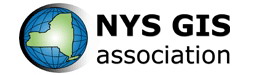 2017 Award Nomination*Please email completed form to nygis77@gmail.com2017 Award Nomination*Please email completed form to nygis77@gmail.com2017 Award Nomination*Please email completed form to nygis77@gmail.comDate:Category: Lifetime AchievementIndividual Contribution to the ProfessionGIS ChampionYou Tube SensationUAV InnovationGeospatial Applications Program (skip to entry form below)Category: Lifetime AchievementIndividual Contribution to the ProfessionGIS ChampionYou Tube SensationUAV InnovationGeospatial Applications Program (skip to entry form below)Nominee (please include name, address, phone, and email)Nominee (please include name, address, phone, and email)Nominee (please include name, address, phone, and email)Submitted by (please include name, address, phone, and email)Submitted by (please include name, address, phone, and email)Submitted by (please include name, address, phone, and email)Sector:Local GovernmentState GovernmentTribal GovernmentPrivate (For Profit)Private (non-Profit)AcademicSector:Local GovernmentState GovernmentTribal GovernmentPrivate (For Profit)Private (non-Profit)AcademicFunctional Area:TransportationUrban PlanningEmergency ResponseEnvironmentalInfrastructureOther (please note)___________________________________Narrative Description of Contribution. (Attach separate file or pages as necessary. Please refer to the Narrative Guidance for additional information on the narrative description.)2017 NYS Geospatial Applications Awards Competition Entry Form----------------------------------------------------------------------------------------------------------------------------Please use the below template to submit your entry for the 2017 NYS Geospatial Applications Awards Competition. By entering the competition, you grant permission for the NYSGIS Association to publish and publicize your entry. Click here to view the 2016 submissions.Required InformationSponsoring Organization:  Stakeholder/Participant List (by Organization):  Title:  Abstract:Statement of the Problem:Response to the Problem:Results:Return on Investment/Cost-Benefit Analysis. Do your best to use the ROI benefit and cost formulas found at GISCalc.  Your project can then be used to strengthen GISCalc metrics:Key Participants: (Name, Organization, Title)URL (if applicable):Contact Information:Name			Phone #	Email                                      Deadline & Submission InformationThe deadline for entries is Friday, September 8th, 2017. Please email this completed template to the NYSGISA Awards Committee at nygis77@gmail.com,  with “GIS Applications: [Name of Submitting Organization]”  in the message Subject line.Thank you for your submission and Good Luck!Narrative Description of Contribution. (Attach separate file or pages as necessary. Please refer to the Narrative Guidance for additional information on the narrative description.)2017 NYS Geospatial Applications Awards Competition Entry Form----------------------------------------------------------------------------------------------------------------------------Please use the below template to submit your entry for the 2017 NYS Geospatial Applications Awards Competition. By entering the competition, you grant permission for the NYSGIS Association to publish and publicize your entry. Click here to view the 2016 submissions.Required InformationSponsoring Organization:  Stakeholder/Participant List (by Organization):  Title:  Abstract:Statement of the Problem:Response to the Problem:Results:Return on Investment/Cost-Benefit Analysis. Do your best to use the ROI benefit and cost formulas found at GISCalc.  Your project can then be used to strengthen GISCalc metrics:Key Participants: (Name, Organization, Title)URL (if applicable):Contact Information:Name			Phone #	Email                                      Deadline & Submission InformationThe deadline for entries is Friday, September 8th, 2017. Please email this completed template to the NYSGISA Awards Committee at nygis77@gmail.com,  with “GIS Applications: [Name of Submitting Organization]”  in the message Subject line.Thank you for your submission and Good Luck!Narrative Description of Contribution. (Attach separate file or pages as necessary. Please refer to the Narrative Guidance for additional information on the narrative description.)2017 NYS Geospatial Applications Awards Competition Entry Form----------------------------------------------------------------------------------------------------------------------------Please use the below template to submit your entry for the 2017 NYS Geospatial Applications Awards Competition. By entering the competition, you grant permission for the NYSGIS Association to publish and publicize your entry. Click here to view the 2016 submissions.Required InformationSponsoring Organization:  Stakeholder/Participant List (by Organization):  Title:  Abstract:Statement of the Problem:Response to the Problem:Results:Return on Investment/Cost-Benefit Analysis. Do your best to use the ROI benefit and cost formulas found at GISCalc.  Your project can then be used to strengthen GISCalc metrics:Key Participants: (Name, Organization, Title)URL (if applicable):Contact Information:Name			Phone #	Email                                      Deadline & Submission InformationThe deadline for entries is Friday, September 8th, 2017. Please email this completed template to the NYSGISA Awards Committee at nygis77@gmail.com,  with “GIS Applications: [Name of Submitting Organization]”  in the message Subject line.Thank you for your submission and Good Luck!